ҠАРАР                                                                       ПОСТАНОВЛЕНИЕ«11» май 2016 йыл                         № 26                    «11» мая 2016 годаОб утверждении Положения об организационно-правовом, финансовом, материально-техническом обеспечении первичных мер пожарной безопасности в границах Мерясовского сельского поселенияВ соответствии с Федеральным законом от 06.10.2003 № 131-ФЗ «Об общих принципах организации местного самоуправления в Российской Федерации», Федерального закона от 21.12.1994  69-ФЗ «О пожарной безопасности в Российской Федерации», в целях обеспечения первичных мер пожарной безопасности в границах Мерясовского сельского поселения, администрация Мерясовского сельского поселения ПОСТАНОВЛЯЕТ:1. Утвердить Положение об организационно-правовом, финансовом, материально-техническом обеспечении первичных мер пожарной безопасности в границах Мерясовского сельского поселения.2. Контроль за исполнением настоящего постановления оставляю за собой.3. Опубликовать настоящее постановление в Информационном стенде Мерясовского сельского поселения и разместить на официальном сайте администрации Мерясовского сельского поселения.Глава сельского поселения                                                                Т.М.ХафизоваУТВЕРЖДЕНОпостановлениемадминистрации Мерясовскогосельского поселенияот 11.05.2016  № 26Положениеоб организационно-правовом, финансовом, материально-техническом обеспечении первичных мер пожарной безопасности в границах Мерясовского сельского поселения1.Общие положения1.1. Настоящее положение разработано в соответствии с Федеральными законами № 69-ФЗ от 21.12.1994 «О пожарной безопасности», № 131-ФЗ от 06.10.2003 «Об общих принципах организации местного самоуправления».1.2. Первичные меры пожарной безопасности - реализация принятых в установленном порядке норм и правил по предотвращению пожаров, спасению людей и имущества от пожаров, являющихся частью комплекса мероприятий по организации пожаротушения.1.3. Основной задачей первичных мер пожарной безопасности является разработка и реализация организационно-технических мероприятий, направленных на защиту населения и имущества в границах Мерясовского  сельского поселения.2. Первичные меры пожарной безопасности2.1. Первичные меры пожарной безопасности включают в себя:-обеспечение необходимых условий для привлечения населения к работам по предупреждению и тушению пожаров в составе добровольных противопожарных формирований;- проведение противопожарной пропаганды и обучение населения мерам пожарной безопасности;- определение перечня первичных средств тушения пожаров для помещений и строений, находящихся в собственности граждан;- разработку и выполнение в границах сельского поселения мероприятий, исключающих возможность переброски огня при степных, лесных и торфяных пожарах на здания и сооружения населенных пунктов;- организацию патрулирования в границах сельского поселения в условиях устойчивой сухой, жаркой и ветреной погоды или при получении штормового предупреждения;- обеспечение в границах сельского поселения  исправной телефонной или радиосвязью для сообщения о пожаре в пожарную охрану;- своевременную очистку территории в границах сельского поселения от горючих отходов, мусора, сухой растительности;- содержание в исправном состоянии в любое время года дорог общего пользования мостов, иных инженерных сооружений, проездов к зданиям и сооружениям системам противопожарного водоснабжения с обеспечением требуемого расхода воды в границах сельского поселения, за исключением автомобильных дорог общего пользования, мостов и иных транспортных инженерных сооружений федерального и регионального значения.- поддержание в постоянной готовности техники, приспособленной для тушения пожара.3. Полномочия органов местного самоуправления.3.1. Принятие положения по обеспечению первичных мер пожарной безопасности в границах сельского поселения.3.2. Определение порядка привлечения граждан к выполнению социально значимых работ на добровольной основе (без заключения трудового договора) в деятельности подразделений пожарной охраны по предупреждению и (или) тушению пожаров устанавливается органом местного самоуправления.3.3. К выполнению социально значимых работ могут привлекаться совершеннолетние трудоспособные жители сельского поселения в свободное от основной работы или учебы время на безвозмездной основе не более чем один раз в три месяца. При этом продолжительность социально значимых работ не может составлять более четырех часов подряд.3.4. Решение организационно-правовых вопросов, финансовое, материально-техническое обеспечение первичных мер пожарной безопасности, направленных на предотвращение пожаров, спасение людей и имущества от пожаров в границах сельского поселения.3.5. Проведение противопожарной пропаганды и обучение населения и должностных лиц органов местного самоуправления муниципальных образований.3.6. Информирование населения о принятых решениях по обеспечению пожарной безопасности на территории сельского поселения.3.7. Организация содействия распространению пожарно-технических знаний среди граждан и организаций на территории сельского поселения.3.8. Создание муниципальной пожарной охраны.4. Финансовое обеспечение первичных мер пожарной безопасности.4.1. Финансовое обеспечение первичных мер пожарной безопасности в границах сельского поселения является расходным обязательством сельского поселения.4.2. Расходы на обеспечение первичных мер пожарной безопасности осуществляются в пределах средств, предусмотренных в бюджете сельского поселения на соответствующий финансовый год.БАШ?ОРТОСТАН РЕСПУБЛИКА№ЫБАЙМА? РАЙОНЫ МУНИЦИПАЛЬ  РАЙОНЫНЫ* МЕР2(АУЫЛ СОВЕТЫ АУЫЛ  БИЛ2М2№ЕХАКИМИ2ТЕ453660,Баш7ортостан Республика3ы, Байма7 районы, Мер29 ауылы, А.Игебаевурамы, 1                             Тел. 8(34751) 4-28-44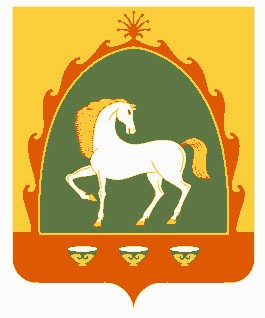 РЕСПУБЛИКА БАШКОРТОСТАНАДМИНИСТРАЦИЯСЕЛЬСКОГО ПОСЕЛЕНИЯ МЕРЯСОВСКИЙ СЕЛЬСОВЕТМУНИЦИПАЛЬНОГО РАЙОНАБАЙМАКСКИЙ РАЙОН                453660, Республика Башкортостан,                 Баймакский  район, с.Мерясово, ул.А.Игибаева,1Тел. 8(34751)4-28-44